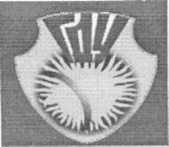 Министерство образования Республики Беларусь	Представительство Международной организации поУчреждение образования «Гомельский Государственный	    миграции в Республике Беларусь (MOM)университет имени Франциска Скорины»ИНФОРМАЦИОННОЕ СООБЩЕНИЕо проведении республиканской научной конференции студентов, магистрантов и аспирантов «АКТУАЛЬНЫЕ ПРОБЛЕМЫ ПРОТИВОДЕЙСТВИЯ ТОРГОВЛИ ЛЮДЬМИ И НЕЗАКОННОЙ МИГРАЦИИ В РЕСПУБЛИКЕ БЕЛАРУСЬ»5-6 мая 2011 года	Конференция проводится на базе	юридического факультета	ГГУ им. Франциска Скорины(246019, г. Гомель, ул. Кирова,119)Уважаемые студенты, магистранты, аспиранты!Приглашаем Вас принять участие в Республиканской студенческой научной конференции «Актуальные проблемы противодействия торговли людьми и незаконной миграции в Республике Беларусь», которая проводится при поддержке Международной организации по миграции в Республике Беларусь в рамках совместного проекта «Организация деятельности правоохранительных органов Республики Беларусь по борьбе с торговлей людьми и незаконной миграцией».На конференции предлагается научная дискуссия по следующим проблемам:1.	Международно-правовые основы борьбы с организованной преступностью.2.	Уголовное законодательство Республики Беларусь в противодействии торговле
людьми и незаконной миграции.3.	Криминологические детерминанты совершения преступлений в сфере
незаконной миграции и торговли людьми.Организация деятельности правоохранительных органов в противодействии торговле людьми и незаконной миграции.Международные и неправительственные организации и их роль в борьбе с торговлей людьми и незаконной миграцией.Представленный перечень рассматриваемых вопросов не является исчерпывающим и может быть дополнен в соответствии с проблематикой конференции и на основании поступивших заявок в ходе их регистрации.Для участия в конференции необходимо в срок до 11 апреля 2011 года направить в адрес оргкомитета обычным почтовым отправлением или представить лично следующие материалы на бумажном и электронном носителях (или по электронной почте omelyanchuk@gsu.by). 1. Тезисы, ранее не опубликованные в иных изданиях подписанные автором и научным руководителем. Подпись руководителя необходимо заверить в порядке, установленном в вузе. 2.   Заявку (образец прилагается). 3. Электронная версия материалов может быть представлена на любом
электронном носителе и должна содержать:файл тезисов, с указание ФИО автора (напр., «Иванов И.И. ТЕЗИСЫ»);файл заявки с указанием ФИО автора (напр.. «Иванов И.И. ЗАЯВКА»), Участник конференции может представить не более одних тезисов доклада(в том числе в соавторстве) общим объемом до 4 страниц формата А 4 (книжная ориентация), набранного в редакторе Microsoft Word for Windows (97/2003) шрифтом Times New Roman, 14 pt, все поля - 2 см, и сохраненного в формате *doc. Строчными буквами курсивом через 1 интервал с выравниванием по левому краю печатаются инициалы и фамилия автора, полное название факультета (кафедры прикрепления - для аспирантов и магистрантов) и вуза. Через одну строку по центру ПРОПИСНЫМИ буквами печатается название тезисов доклада. Далее, через одну строку с отступом на 1,25 см через одинарный интервал - текст тезисов доклада. Ссылки на использованные источники приводятся в квадратных скобках. Список источников размещается в конце тезисов и нумеруется в порядке появления ссылок в тексте.Тезисы высылаются по адресу: 246019, г. Гомель, ул. Советская, 104, учреждение образования «Гомельский государственный университет имени Франциска Скорины», юридический факультет (с пометкой «студенческая конференция»).Оргкомитет оставляет за собой право отбора представленных тезисов с последующим их редактированием. Отклонённые материалы авторам не возвращаются.По итогам личного участия авторов в работе конференции будет издан сборник материалов.Расходы на проезд, проживание и питание в период работы конференции принимают на себя участники или командирующая сторона.Для получения информации о включении в число участников конференции необходимо до 25.04.2011 года связаться с ответственными лицами оргкомитета по телефону (0232) 60-00-13. Контактные лица: Омельянчук Людмила Васильевна - заведующая кабинетом методологии права; Набатова Анна Эдуардовна - преподаватель кафедры уголовного права и процесса; Цыкунова Ирина Николаевна - доцент кафедры уголовного права и процесса.Приложение 1ЗАЯВКАна участие в республиканской научной конференции студентов, магистрантов иаспирантов «Актуальные проблемы противодействия торговли людьми и незаконноймиграции в Республике Беларусь»Фамилия ____________________________________________________________________________Имя ________________________________________________________________________________Отчество ____________________________________________________________________________Учебное заведение ________________________________________________________________________________________________________________________________________________________Курс обучения, факультет _____________________________________________________________Сведения о научном руководителе  (фамилия, имя, отчество, место работы, ученая степень, звание) _____________________________________________________________________________Адрес (+индекс) ______________________________________________________________________Контактный телефон __________________________________________________________________Адрес электронной почты _____________________________________________________________Название тезисов __________________________________________________________________